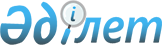 О признании утратившими силу некоторых постановлений акимата Бухар-Жырауского районаПостановление акимата Бухар-Жырауского района Карагандинской области от 15 октября 2021 года № 65/01. Зарегистрировано в Министерстве юстиции Республики Казахстан 22 октября 2021 года № 24849
       В соответствии со статьей 27 Закона Республики Казахстан "О правовых актах", акимат Бухар-Жырауского района ПОСТАНОВЛЯЕТ:
      1. Признать утратившими силу некоторые постановления акимата Бухар-Жырауского района согласно приложению к настоящему постановлению.
      2. Контроль за исполнением настоящего постановления возложить на курирующего заместителя акима Бухар-Жырауского района Карагандинской области.
      3. Настоящее постановление вводится в действие со дня его первого официального опубликования. Перечень утративших силу некоторых постановлений акимата Бухар-Жырауского района
      1. Постановление акимата Бухар-Жырауского района Карагандинской области от 23 февраля 2018 года № 08/02 "Об утверждении государственного образовательного заказа на дошкольное воспитание и обучение, размера родительской платы" (зарегистрировано в Реестре государственной регистрации нормативных правовых актов № 4652);
      2. Постановление акимата Бухар-Жырауского района Карагандинской области от 12 июня 2018 года № 25/09 "О внесении изменения в постановление акимата района от 23 февраля 2018 года № 08/02 "Об утверждении государственного образовательного заказа на дошкольное воспитание и обучение, размера родительской платы" (зарегистрировано в Реестре государственной регистрации нормативных правовых актов № 4838);
      3. Постановление акимата Бухар-Жырауского района Карагандинской области от 26 августа 2019 года № 38/01 "О внесении изменения в постановление акимата района от 23 февраля 2018 года № 08/02 "Об утверждении государственного образовательного заказа на дошкольное воспитание и обучение, размера родительской платы" (зарегистрировано в Реестре государственной регистрации нормативных правовых актов № 5449).
					© 2012. РГП на ПХВ «Институт законодательства и правовой информации Республики Казахстан» Министерства юстиции Республики Казахстан
				
      Аким Бухар-Жырауского района

С. Аймаков
Приложение к
постановлению
акимата Бухар-Жырауского
района
от 15 октября 2021 года
№ 65/01